
DIPARTIMENTO ENERGIA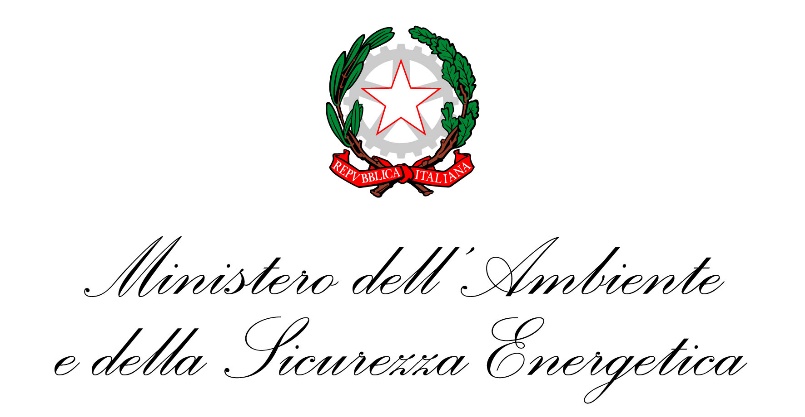 Ex- DIREZIONE GENERALE INCENTIVI ENERGIAConsultazione sul Decreto del Ministro dell’ambiente e della sicurezza energetica: regolamentazione degli incentivi tariffari alla produzione di combustibili gassosi da fonti rinnovabili di cui all’ articolo 11, comma 2 del decreto legislativo 8 novembre 2021, n.199.MODULO DI ADESIONE CONSULTAZIONENome del soggetto che intende aderire alla consultazione tecnicaNome della persona di riferimento (se diversa dal soggetto) per la partecipazione alla ConsultazioneRecapito email del soggetto per le comunicazioniCategoria del soggetto che intende aderire alla consultazione pubblicaPMI operante nel settore energeticogrande impresa operante nel settore energeticoaltre imprese (singole o associate)associazione di categoriapubblica amministrazione o ente pubblicopersona fisica altro (specificare)Intende avvalersi degli incentivi tariffari previsti?  3. Chi sono i soggetti beneficiari Q1. Si condividono i requisiti introdotti per i soggetti beneficiari?4. Gli impianti di produzione di idrogeno prodotto a partire da fonti rinnovabili ammessi all’incentivo in conto esercizioQ.2 Si condividono le tipologie impiantistiche individuate ai fini dell’accesso alle tariffe incentivanti in conto esercizio? Quali ulteriori tipologie impiantistiche sarebbero da incentivare in conto esercizio in attuazione delle previsioni di cui all’art. 11, comma 2 del Dlgs 199/2021? Per quali ragioni tecniche ed economiche?Q.3 Quali sono i componenti tecnologici che possono concorrere alla definizione di:impianto di produzione di bioidrogeno, in particolare per le tecnologie diversa da quella elettrolitica? impianto di conversione in idrogeno rinnovabile da altri vettori energetici? Si forniscano elementi di dettaglio.5. I contingenti di produzione di idrogeno da assegnare tramite procedure competitive   ad astaQ4. Si ritiene che i contingenti definiti, eventualmente suddivisi per settori, siano sufficienti a garantire una competitività adeguata?Q5. In base a quali driver dovrebbe basarsi la suddivisione annuale dei contingenti complessivi?6. I requisiti di accesso alle tariffe incentivanti in conto esercizioQ6. Si ritengono i requisiti indicati adeguati a garantire un’effettiva competitività alle procedure di gara? In caso negativo, indicare eventuali ulteriori o diversi requisiti specificandone le motivazioni ed i razionali.Q7. Si ritiene percorribile l’introduzione del requisito del possesso, per una quota prevalente della produzione di idrogeno, di accordi (MoU) o altri pre-accordi commerciali con gli utilizzatori finali, al momento di partecipazione delle procedure competitive? Si condivide l’utilizzo esclusivo delle GO, da annullare automaticamente in fase di emissione a favore dei relativi utilizzatori finali, per verificare l’effettiva destinazione d’uso della produzione di idrogeno?7. Definizione dei progetti di riferimento, calcolo del costo medio di generazione dell’idrogeno e valutazione del costo della CO2 evitataQ8. Si condividono le ipotesi utilizzate per la definizione dei progetti di riferimento e la metodologia di verifica della necessità e proporzionalità dell’aiuto?Q9. Quali tra i seguenti dati:taglia elettrolizzatori [range min/max MW]taglia impianti FER [range min/max MW]rapporto tra potenze FER/Elettrolizzatoremix di alimentazione energia elettrica – PPA/rete/on-sitestoccaggio energia elettricastoccaggio idrogenocomponenti aggiuntivi funzionali all’utilizzo di idrogeno nel settore trasportisi ritiene maggiormente rilevante per differenziare le configurazioni alla base dei progetti di riferimento? Fornire indicazioni utili alla definizione dei progetti di riferimento.Q10. Si condivide la metodologia descritta applicabile per la stima della sovvenzione per tonnellata di CO2 equivalente evitata?8. La procedura ed i criteri di selezione dei progettiQ11. Si condividono le proposte di prevedere procedure semestrali, nonché i tempi di apertura dello sportello?Q12. Si condivide la procedura per la fase di selezione delle proposte e la definizione di una causale per il mancato rispetto dei termini per l’entrata in esercizio dell’impianto?9. Struttura dell’incentivo spettante: il contratto per differenza a due vieQ13. Si condividono i parametri proposti per la determinazione dell’incentivo e gli indicatori per la determinazione del prezzo dei combustibili sostituiti?Q14. Si ritiene opportuno aggiornare il prezzo di aggiudicazione tenendo conto delle dinamiche inflattive?Q15. Si condivide l’ipotesi di gestione dei casi di soggetti proponenti che prevedono di vendere idrogeno a clienti finali afferenti a diversi contingenti e sub-contingenti, o dei casi di cambio del settore di destinazione d’uso? In caso negativo, proporre una soluzione alternativa.Q16. Si condividono i dati ripotati in tabella circa il “valore massimo” per l’incentivo spettante? Motivare la risposta anche sotto il profilo economico in relazione alle varie configurazioni indicate in tabella10. Determinazione dell’incentivo spettanteQ17. Si condividono le ipotesi per la gestione della misura dell’idrogeno prodotto, del calcolo dell’energia netta prodotta associata all’idrogeno e della determinazione dei consumi ausiliari?11. Obblighi dei soggetti beneficiariQ18. Si condividono gli obblighi in capo al soggetto beneficiario?12. Agevolazioni di cui al decreto ministeriale 21 settembre 2022 n. 347Q19. Si condivide la possibilità che la procedura per la richiesta delle agevolazioni di cui al DM 347/2021 possa avvenire esclusivamente insieme all’istanza di accesso al meccanismo incentivante in questione? Motivare la risposta.